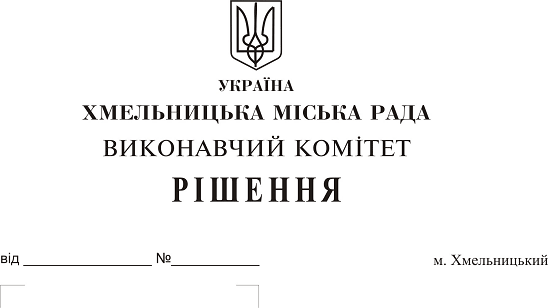 Про внесення на розгляд сесії міської ради пропозиції про внесення змін до рішення дев’ятнадцятої сесії Хмельницької міської ради від 27.12.2017 № 40Розглянувши клопотання управління житлово-комунального господарства, керуючись Законом України “Про місцеве самоврядування в Україні», виконавчий комітет міської радиВИРІШИВ:1. Внести на розгляд сесії міської ради пропозиції про внесення змін до рішення дев’ятнадцятої сесії міської ради від 27.12.2017 № 40 «Про затвердження Програми часткового відшкодування відсоткових ставок за залученими кредитами, що надаються фізичним особам, об’єднанням співвласників багатоквартирних будинків та житлово-будівельним кооперативам на заходи з підвищення енергоефективності на 2018-2021 роки та Порядку часткового відшкодування відсоткових ставок за залученими кредитами, що надаються фізичним особам, об’єднанням співвласників багатоквартирних будинків та житлово-будівельним кооперативам на заходи з підвищення енергоефективності на 2018-2021 роки», виклавши додаток 2 в новій редакції згідно з додатком. 2. Відповідальність за виконання рішення покласти на заступника міського голови А. Нестерука та управління житлово-комунального господарства.3. Контроль за виконанням даного рішення покласти на комісію з питань роботи житлово-комунального господарства, приватизації та використання майна територіальної громади міста.Міський голова 							О. СимчишинДодаток  до рішення від 13.09.2018 р. № 736Порядок часткового відшкодування відсоткових ставок за залученими кредитами, що надаються фізичним особам, об’єднанням співвласників багатоквартирних будинків та житлово-будівельним кооперативам на заходи з підвищення енергоефективності на 2018-2021 роки 1. Порядок часткового  відшкодування відсоткових ставок за залученими кредитами, що надаються фізичним та юридичним особам на заходи з підвищення енергоефективності (далі – Порядок) визначає механізм використання коштів, передбачених в міському бюджеті на відшкодування відсоткових ставок за залученими в кредитно-фінансових установах кредитами, що надаються фізичним особам, об’єднанням співвласників багатоквартирних будинків та житлово-будівельним кооперативам.2. Відшкодування відсоткової ставки з міського бюджету здійснюється виключно за три роки не залежно від періоду на який укладається кредитний договір. 3. Розмір відшкодування відсотків за надані кредитно-фінансовими установами кредити дорівнює 15% відсоткової ставки річних за такими кредитами, виданими відповідно до механізму державної підтримки на заходи з підвищення енергоефективності. 4. Відшкодування частини відсотків здійснюється за кредитами, залученими  на впровадження таких енергозберігаючих заходів:Для  членів об’єднань співвласників багатоквартирних будинків та житлово-будівельних кооперативів:обладнання та матеріали для облаштування індивідуальних теплових пунктів;регулятори теплового потоку за погодними умовами та відповідне додаткове обладнання і матеріали до них;вузли обліку води (гарячої, холодної) та теплової енергії, зокрема засоби обліку та відповідне додаткове обладнання і матеріали до них;вікна з двокамерними енергоефективними склопакетами (з енергозберігаючим склом) для місць загального користування (зокрема, під’їздів, підвалів, технічних приміщень, горищ);матеріали для проведення робіт з теплоізоляції зовнішніх стін, підвальних приміщень, горищ, покрівель та фундаментів;матеріали та обладнання для модернізації систем освітлення місць загального користування (у тому числі щодо заміни електропроводки, ламп та патронів до них, встановлення автоматичних вимикачів);теплові насоси;сонячні колектори для виробництва теплової енергії та підігріву води;заміна теплових вводів до будинку;надання послуг  по  монтажу  енергозберігаючого обладнання.  Для  населення:а) одноквартирні житлові будинки:котли з використанням будь-яких видів палива та енергії (за винятком  природного газу);радіатори опалення з терморегуляторами;вікна з двокамерними енергоефективними склопакетами (з енергозберігаючим склом);рекуператори тепла вентиляційного повітря;вузли обліку води (гарячої, холодної), зокрема засоби обліку та відповідне додаткове обладнання і матеріали;матеріали для проведення робіт з теплоізоляції зовнішніх стін, підвальних приміщень, горищ, покрівель та фундаментів;теплові насоси;сонячні колектори для виробництва теплової енергії та підігріву води;надання послуг  по  монтажу  енергозберігаючого обладнання.  б)  квартири у багатоквартирних житлових будинках:котли з використанням будь-яких видів палива та енергії (за винятком  природного газу);радіатори опалення з терморегуляторами;рекуператори тепла вентиляційного повітря;вікна з двокамерними енергоефективними склопакетами (з енергозберігаючим склом);вузли обліку води (гарячої, холодної) та теплової енергії, зокрема засоби обліку та відповідне додаткове обладнання і матеріали;надання послуг  по  монтажу  енергозберігаючого обладнання.  5. Відшкодування частини відсотків здійснюється на підставі Генерального договору про співробітництво між головним розпорядником коштів міського бюджету (Додаток 1 до Порядку), для фінансування заходів з енергозбереження, та кредитно-фінансовою установою.6. Для одержання відшкодування частини відсотків по кредиту Позичальник подає Головному розпоряднику коштів заяву на ім’я начальника управління ЖКГ з наступними документами: Для ОСББ та ЖБК:Статут.Виписку та/або витяг з Єдиного державного реєстру юридичних осіб та фізичних осіб підприємців.Наказ (витяг з протоколу) про призначення керівника на посаду.Копія рішення відповідних органів управління позичальника (зборів членів ОСББ, правління тощо) про отримання кредиту та проведення енергозберігаючих робіт, ремонту, модернізації будинку.Завірену копію кредитного договору.Документи, що підтверджують цільове використання кредитних коштів:Рахунки-фактури;Договір купівлі-продажу або документ, що підтверджує сплату коштів за придбаний товар або виконані роботи (копія);Акти приймання-передачі товару/акт про надання послуг або видаткова накладна.Для фізичних осіб:    1. Паспорт Позичальника (1-4, 11 стор.), (копія, засвідчена Позичальником).    2. Довідка про присвоєння ідентифікаційного номера.    3. Кредитний договір.             4. Документи, що підтверджують цільове використання кредитних коштів:Рахунки-фактури;Договір купівлі-продажу або документ, що підтверджує сплату коштів за придбаний товар або виконані роботи (копія);Акти приймання-передачі товару/акт про надання послуг або видаткова накладна.7. Головний розпорядник коштів надає кредитно-фінансовим установам реєстр Позичальників, які звернулися до управління житлово-комунального господарства із заявою про відшкодування відсотків за отриманим кредитом.8. Кредитно-фінансові установи щомісячно,  не пізніше п’ятнадцятого числа наступного місяця подають Зведений реєстр позичальників, які взяли кредити в цих установах, де зазначається сума відшкодування (в розмірі 15 % відсоткової ставки за кредитом) за конкретний місяць.9. Відшкодування відбувається помісячно, шляхом перерахунку головним розпорядником коштів міського бюджету на один передбачений Генеральним договором чи іншими договорами транзитний чи поточний рахунок відповідної кредитно-фінансової установи, яка, у свою чергу, розподіляє ці кошти на поточні рахунки позичальників, про що головному розпорядникові коштів надаються відповідні виписки чи підтверджувальні документи.10.  Розгляд заяв управлінням житлово-комунального господарства та відшкодування коштів буде здійснюватися в обсягах відповідно до фінансового забезпечення програми.11. Складання і подання фінансової та бюджетної звітності про використання бюджетних коштів та контроль за їх цільовим використанням здійснюється в установленому законодавством порядку.           Керуючий справами виконавчого комітету                                               Ю. СабійНачальник управління ЖКГ							В. Новачок